FICHA DE INSCRIÇÃO OSC E GRUPOS NÃO FORMALIZADOSEsse é apenas um formulário de suporte à sua inscrição. Caso deseje, você pode utilizá-lo para preparar os textos necessários em cada campo antes de inseri-los no sistema de inscrição. É apenas uma facilidade, não sendo obrigatória sua utilização. Para realizar a sua inscrição, acesse www.ekloos.org/coimpacto e clique no link "Faça sua Inscrição" (ONGs). 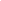 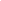 Nome:Data Nascimento:País de nascimento: (  ) Brasil (  )outro: _____Raça ou cor com a qual se identifica (categorias do IBGE): (  ) Preto (  ) Pardo (  ) Indígena (  ) Amarela (  ) Branca (   ) Prefiro não responderSexo(       )  Feminino      (        ) Masculino     (        ) Prefiro não responder (   ) Prefiro me autodescrever:___________6) Com que gênero você se identifica?(     ) Mulher cisgênera¹(     ) Homem cisgênero¹(     ) Mulher transexual/transgênera²(     ) Homem transexual/transgênero²(     ) Não binário³(     ) Outro(     ) Prefiro não me classificar(     ) Prefiro não responderLegenda:¹Que se identifica com o sexo que lhe foi designado ao nascer²Possui outra identidade de gênero, diferente da que lhe foi designada ao nascer³ Não define sua identidade dentro do sistema binário homem mulher Você tem alguma deficiência permanente que limite suas atividades habituais?(     ) Não(     ) Física(     ) Visual(     ) Auditiva (     ) Psicossocial (     ) Intelectual (     ) Múltipla(     ) Prefiro não me classificar(     ) Prefiro não responderVocê é uma pessoa politicamente exposta? *
O que é Pessoa politicamente exposta (PPE)? 
Pessoas Politicamente Expostas (PPE) são os agentes públicos que desempenham ou tenham desempenhado, nos últimos cinco anos, no Brasil ou em países, territórios e dependências estrangeiros, cargos, empregos ou funções públicas relevantes, assim como seus representantes, familiares e outras pessoas de seu relacionamento próximo.

(    ) Sim
(    ) Não
9) Celular com DDD: 10) E-mail:11) Grau de escolaridade:(  ) Não frequentei a escola(  ) Fundamental Incompleto(  )Fundamental Completo(  ) Ensino Médio Incompleto(  ) Ensino Médio Completo(  ) Superior Incompleto(  ) Superior Completo (  ) Pós Graduação Incompleta(  ) Pós Graduação Completa (   ) Mestrado(   ) Doutorado12) Qual o tipo de acesso à internet que você tem?(  ) não tenho acesso (  ) internet móvel, pelo telefone celular(  ) internet fixa, acessando pelo computador em casa(  ) internet fixa, acessando por computador em outro local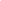 3.1. Conte a história da sua organização. Escreva a história da sua organização e o que motivou a sua criação. A sua organização já está formalizada? Já recebeu prêmios? Limite de 2000 caracteres. Caracteres acima deste limite não serão lidos.3.2. Quais são os principais problemas sociais que a sua organização identificou e busca resolver a partir das suas atividades?Descreva os problemas sociais e apresente dados que comprovem a existência destes problemas. Limite de 2000 caracteres. Caracteres acima deste limite não serão lidos.3.3. Explique os projetos desenvolvidos pela organização. Fale sobre os projetos que são desenvolvidos pela sua organização e como eles contribuem para solucionar o problema identificado. Explique como o seu projeto acontece: qual a metodologia utilizada, qual a carga horária e a frequência das atividades. Limite de 1500 caracteres. Caracteres acima deste limite não serão lidos3.4. Quais as localidades que a sua organização impacta?Especifique o local de impacto da sua atuação. Limite de 500 caracteres. Caracteres acima deste limite não serão lidos. 3.5. Descreva o perfil dos beneficiários que a sua organização atende diretamente e quantos são.Especifique o perfil das pessoas atendidas pela sua organização e o número de atendidos. Limite de 1500 caracteres. Caracteres acima deste limite não serão lidos.3.6. Por que a sua organização precisa do processo de aceleração? O que você espera deste processo?Explique por que a sua organização precisa passar pelo Programa de Aceleração, bem como as suas expectativas acerca do processo. Limite de 1500 caracteres. Caracteres acima deste limite não serão lidos.3.7. A sua organização está participando ou já participou de algum outro Programa de Aceleração? Se sim, especifique o nome do programa e o ano de participação da organização. Limite de 500 caracteres. Caracteres acima deste limite não serão lidos.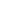 4.1. Quem são os principais responsáveis pela organização e pela execução dos seus projetos? Apresente os colaboradores da sua organização que são fundamentais para sua execução: nome, função, tempo de dedicação e um breve currículo de cada membro. Limite de 1500 caracteres. Caracteres acima deste limite não serão lidos.4.2. Caso a organização seja selecionada, qual a equipe que irá participar das reuniões do programa de aceleração? Inclua nome completo e função. Limite de 1500 caracteres. Caracteres acima deste limite não serão lidos.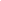 5.1. Especifique o seu orçamento e valor captado em 2022. Se você teve financiadores, diga quais foram. Especifique o valor que você captou em 2022. Caso tenha tido financiadores, dê maiores detalhes sobre eles. Se o seu projeto é realizado por voluntários, explique nesta pergunta também.  Limite de 1500 caracteres. Caracteres acima deste limite não serão lidos. 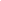 6.1 Você  declara que a equipe que irá participar da aceleração tem disponibilidade mínima de 16 horas mensais para as atividades de mentoria e capacitação que ocorrerão de 2ª a 6ª feira, no horário comercial (09h às 18h).As mentorias e capacitações ocorrerão de 2ª a 6ª feira, no horário comercial (09h às 18h).(  ) Sim, tenho disponibilidade de 2ª a 6ª feira, no horário comercial(  ) Não tenho disponibilidade de 2ª a 6ª feira, no horário comercial6.2 Você declara estar de acordo com todos os itens relacionados a este programa e especificados no edital?(  ) Sim(  )Não6.3 Você aceita receber informações sobre atividades e projetos do Instituto Ekloos?(  ) Sim, mas apenas por email(  ) Sim, por email, whatsapp e outros canais  (  ) Não6.4 Você aceita receber informações sobre atividades e projetos da Norsul?(  ) Sim, mas apenas por email(  ) Sim, por email, whatsapp e outros canais  (  ) Não 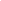 7.1. Nós queremos conhecer um pouco mais sobre a sua organização e também conhecer o principal responsável. Para isso, pedimos que você grave um vídeo pelo celular, resumindo a história da sua organização. Atenção: o vídeo deve ter até 3 minutos e não podem ser vídeos institucionais. Publique o vídeo no Youtube, Vimeo ou outra plataforma e coloque a URL aqui. Deixe o vídeo em modo público. O vídeo é fundamental para o processo de avaliação.Se precisar de orientações sobre como subir o vídeo na plataforma, acesse o FAQ disponível no website de inscrição www.ekloos.org/impulsofaqNome da Organização ou Grupo não formalizado: (Inclua a razão social ou o nome do grupo)Natureza da Organização (Organização sem Fins Lucrativos, Organização com Fins Lucrativos ou grupo ainda não formalizado)Data da Fundação: (se você não for formalizado, coloque a data de quando começou)CNPJ: (Caso a sua organização não seja formalizada, deixe em branco)Endereço: (Inclua o endereço da organização. Caso a organização não tenha uma sede, informe o endereço do principal gestor)Bairro:Cidade:Estado:Telefone Fixo: (Inclua o DDD e o número de telefone)Telefone Celular: (Inclua o DDD e o número de celular)E-mail (Inclua o e-mail para contato)Website e Redes SociaisWebsite:Facebook:Instagram:Linkedin:Em que estágio está a sua iniciativa?() só no papel() começando() está estruturada, mas precisa crescer() já atende o que eu espero para ter impacto social